Beverages (regular and sugar free welcomed)Apple JuiceOrange JuiceMilk (the kind that doesn’t need to be refrigerated)Canned Goods (easy open tops/low sodium and vegetarian items welcomed)FruitSoups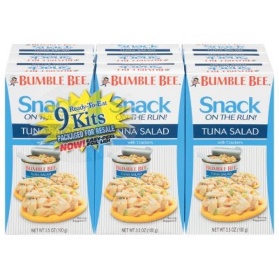 Chili BeansRavioliTunaMicrowaveable ItemsCup of NoodlesCup of Rice Cup of Oatmeal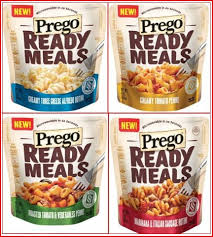 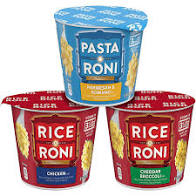 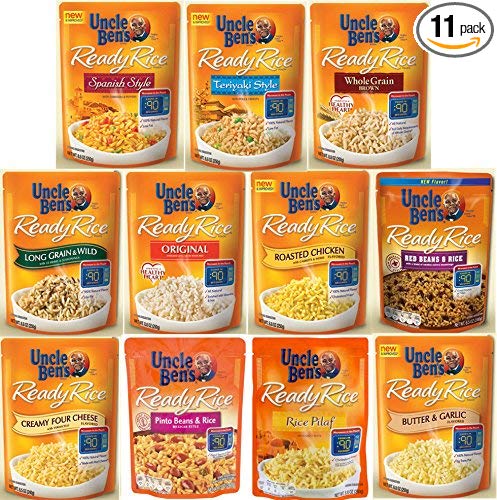 